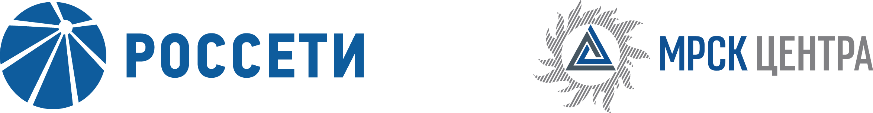 Уведомление №1об изменении условий извещения и закупочной документации открытого запроса предложений для заключения Договора на поставку воды питьевой бутилированной для нужд ПАО «МРСК Центра» (филиала «Тверьэнерго»), (опубликовано на официальном сайте Российской Федерации для размещения информации о размещении заказов www.zakupki.gov.ru, на электронной торговой площадке ПАО «Россети» www.etp.rosseti.ru №31604207246 от 14.10.2016 года, а также на официальном сайте ПАО «МРСК Центра» www.mrsk-1.ru в разделе «Закупки»)Организатор запроса предложений ПАО «МРСК Центра», расположенный по адресу: РФ, 127018, г. Москва, 2-я Ямская ул., д. 4, (контактное лицо: Круглова Татьяна Борисовна, контактный телефон (4822) 33-63-79, вносит изменения в извещение и закупочную документацию открытого запроса предложений для заключения Договора на поставку воды питьевой бутилированной для нужд ПАО «МРСК Центра» (филиала «Тверьэнерго»)Внести изменения в извещение и изложить в следующей редакции: пункт 12 извещения:  «Предполагается (предварительно), что подведение итогов запроса предложений и подписание Протокола Закупочной комиссии по определению лучшей Заявки запроса предложений, будет осуществлено по адресу: РФ, 170006, г. Тверь, ул. Бебеля, 1, 01.12.2016 года. Организатор вправе, при необходимости, изменить данный срок.»Примечание:По отношению к исходной редакции извещения и закупочной документации открытого запроса предложений для заключения Договора на поставку воды питьевой бутилированной  для нужд ПАО «МРСК Центра» (филиала «Тверьэнерго») внесены следующие изменения:изменен пункт 12 извещения.	В части, не затронутой настоящим уведомлением, Участники руководствуются извещением и закупочной документацией открытого запроса предложений для заключения Договора на поставку воды питьевой бутилированной для нужд ПАО «МРСК Центра» (филиала «Тверьэнерго»), (опубликовано на официальном сайте Российской Федерации для размещения информации о размещении заказов www.zakupki.gov.ru, на электронной торговой площадке ПАО «Россети» www.etp.rosseti.ru №31604207246 от 14.10.2016 года, а также на официальном сайте ПАО «МРСК Центра» www.mrsk-1.ru в разделе «Закупки»).Председатель закупочной комиссии -Начальник Управления логистики и Материально-технического обеспеченияФилиала ПАО «МРСК Центра» - «Тверьэнерго»	Д.П. Туний